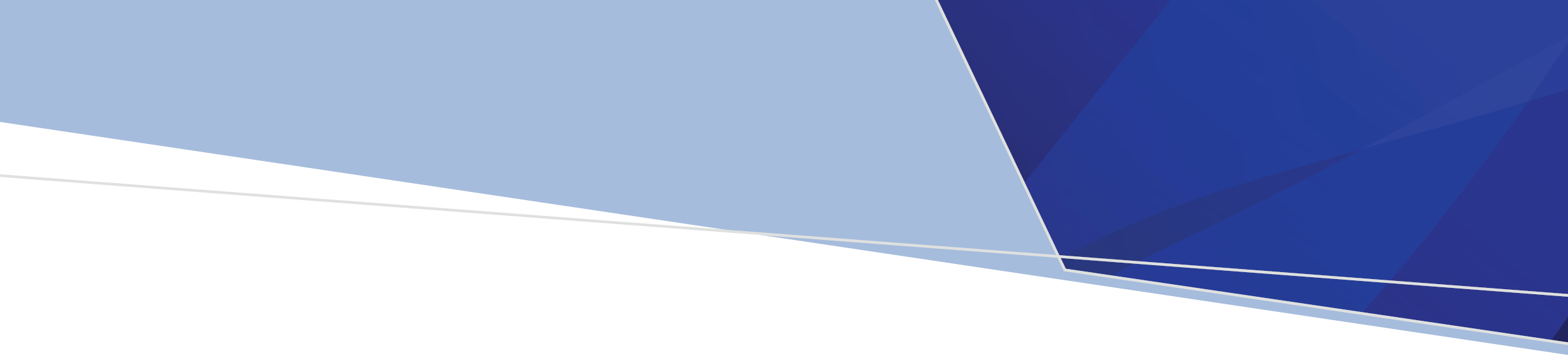 Use this form to submit a proposal for revision to any of the data collections listed above. Provide as much detail as possible to allow the Annual Changes Governance Committee to evaluate the proposal.Proposals will be evaluated to ensure they comply with departmental information management principles and are appropriate for the nominated collection. They will be subject to the governance process for data collection changes and final approval must be given by the Deputy Secretary, Commissioning and System Improvement.Submission date and contact detailsTo discuss your proposal with the data collection manager, or for assistance writing up your proposal, contact HDSS help desk by email HDSS help desk <HDSS.helpdesk@health.vic.gov.au>Submit completed forms to the HDSS help desk by Friday 26 August 2022. Title of proposalData collection(s) to which proposal relates Nature of proposalExternal proposer detailsDepartment of Health proposer detailsProposal specificationThank you for your interest in the ongoing enhancement of the Victorian health data collections.Proposal for revision to data collections for 2023-24VAED, VEMD, VINAH, ESIS, and AIMS-hosted collectionsVictorian Admitted Episodes Dataset (VAED)Victorian Emergency Minimum Dataset (VEMD)Elective Surgery Information System (ESIS)Victorian Integrated Non-Admitted Health Minimum Dataset (VINAH)Agency Information Management System (AIMS) hosted collections (excluding Finance reports)Specify form/collection:Addition/deletion of a data itemChange to a current data item including addition/deletion of a code to a code setAddition/deletion/change of a validation ruleExtension of reporting scope (such as new form, program, patient group, care type)Other: (please specify)NameJob titleOrganisationEmail addressPhoneApprover detailsApproval required by proposer’s Head of DepartmentName and job titleDate of approvalNameJob titleUnit, Branch and DivisionEmail addressPhoneApprover detailsApproval required by proposer’s Executive Director Name and job titleDate of approvalWhat is the proposed change?Specify details of the proposed change/s below.Data item / concept / form / collection titleTitle of new or existing item to be changed(Required for new or changed items)DefinitionA concise statement that expresses the essential nature of the item and its differentiation from other items(Required for new items, changed items as necessary)Codeset / items for form or collection(Required for new or changed items with coded responses and AIMS proposals for new or changed forms or collections)Reporting guideAdditional comments or advice on reporting the item(Required for new or changed items)Validations/Business rulesProvide details of any validations or business rules that apply for the proposed change(Required for new items, changed items as necessary)What is the reason for the proposed change?Is the proposed change a program initiative, a national funding requirement, performance measure, or related to data quality improvement? Provide details.How will you use the data?Provide details of how you will use the data.Who have you discussed the proposed change with?Have you discussed the proposed change with hospital representatives or industry bodies?How will the proposed change impact the health service?Please detail if the data is already collected by the organisation, if training of staff is required and if software system modification is required.Authorised and published by the Victorian Government, 1 Treasury Place, Melbourne.© State of Victoria, Australia, Department of Health, August 2022.Available at HDSS annual changes < https://www.health.vic.gov.au/data-reporting/annual-changes>